MENUS SEMAINE 28 DU 09 AU 15.07.2018Lundi 09 Marie-LouiseDéjeuner EntréeRôti de porcAligotAssiette de fromageFruit fraisDiner PotageSalade de lentilles/fricandeauxFromage blancMardi 10Déjeuner CorinnePotageBoules d’agneau aux champignonsPâtesAssiette de fromageFruit fraisDiner Isabelle GPotageCordon bleu/salade verteLiégeois au caféMercredi 11Déjeuner CorinnePotageJoue de bœuf* en daubeEt ses légumesPlateau de fromagesFruit fraisDiner AdelinePotageJambon blanc/courgettesYaourt aux fruitsJeudi 12 Marie-LouiseDéjeuner PotageCuisse de pouletPomme de terre au fourAssiette de fromage Fruit fraisDiner PotagePizza et salade verteSemouleVendredi 13 Marie-LouiseDéjeuner PotageFilet de colinRatatouilleAssiette de fromage Fruit fraisDiner PotageSardines/pomme de terreRiz au laitSamedi 14 Fête NationaleDéjeuner Anne-MariePotage Côtes d’agneauFlageolets aux couennesAssiette de fromageIle flottanteDiner AdelinePotageSalade Marco Polo/tomatesYaourt nature sucréDimanche 15Déjeuner Anne-MarieEntrée Cuisse de pintade grilléeJulienne de légumesAssiette de fromagesGlace vanille/caféDiner AdelinePotageTaboulé/pâté de foieLiégeois à la vanille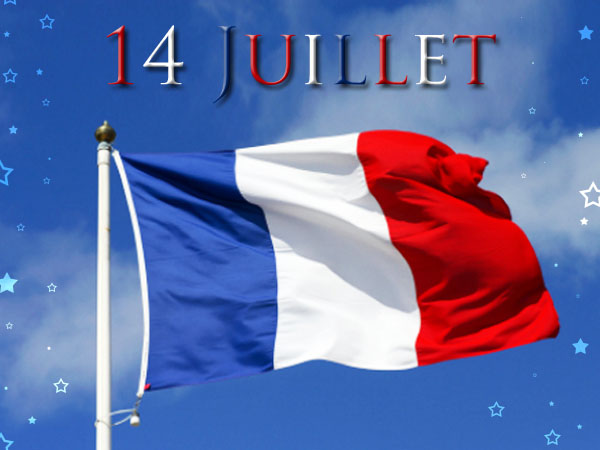 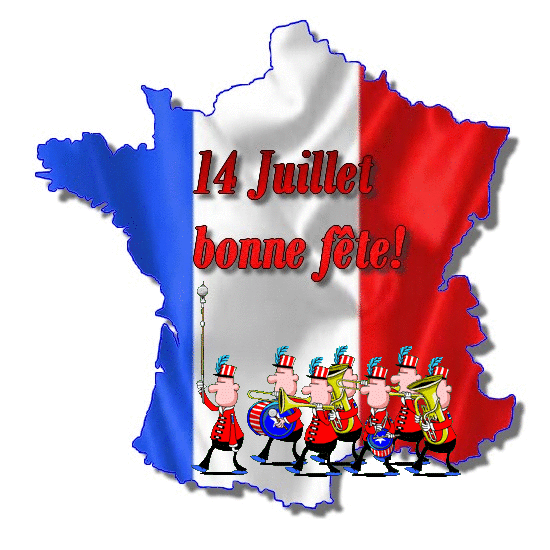 ANNIVERSAIRES DE LA SEMAINECe menu peut être modifié en fonction des livraisons et d’éventuelles ruptures de stock ou d’approvisionnement.(* Viande bovine origine France et U.E)